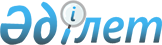 Об организации и проведении приписки граждан к призывному участку в январе-марте 2015 года
					
			Утративший силу
			
			
		
					Решение акима города Балхаш Карагандинской области от 23 декабря 2014 года № 05-р. Зарегистрировано Департаментом юстиции Карагандинской области 26 января 2015 года № 2945. Прекращено действие в связи с истечением срока, на который решение было принято (письмо Акима города Балхаша от 27 ноября 2015 года № 4-16/1722)      Сноска. Прекращено действие в связи с истечением срока, на который решение было принято (письмо Акима города Балхаша от 27.11.2015 № 4-16/1722).

      Руководствуясь Законом Республики Казахстан от 23 января 2001 года "О местном государственном управлении и самоуправлении в Республике Казахстан", во исполнение Закона Республики Казахстан от 16 февраля 2012 года "О воинской службе и статусе военнослужащих" и постановления Правительства Республики Казахстан от 27 июня 2012 года № 859 "Об утверждении Правил ведения воинского учета военнообязанных и призывников", аким города Балхаш РЕШИЛ:

      1. 

С января по март 2015 года организовать приписку к призывному участку граждан, которым в год приписки исполняется 17 лет. 

      2. 

Рекомендовать акимам поселков Гулшат и Саяк, руководителям организаций, учебных заведений, кооперативам собственников квартир предоставить списки граждан 1998 года рождения согласно приложению 1 Правил ведения воинского учета военнообязанных и призывников, утвержденных постановлением Правительства Республики Казахстан от 27 июня 2012 года № 859 "Об утверждении Правил ведения воинского учета военнообязанных и призывников" в республиканское государственное учреждение "Объединенный отдел по делам обороны города Балхаш Карагандинской области" для прохождения приписки к призывному участку.

      3. 

Рекомендовать руководителям организаций образования и иных организаций при получении допризывниками повесток на медицинскую комиссию освободить их от работы, учебы для прохождения медицинского освидетельствования и сбора документов.

      4. 

Республиканскому государственному учреждению "Объединенный отдел по делам обороны города Балхаш Карагандинской области" (Алишев Б.А.) до 15 апреля 2015 года предоставить акиму города информацию об итогах приписки граждан 1998 года рождения к призывному участку.

      5. 

Контроль за исполнением настоящего решения возложить на заместителя акима города Балхаш Жаксылыкову Саягуль Жаксылыковну. 

      6. 

Настоящее решение вводится в действие после его первого официального опубликования.

 

 

       СОГЛАСОВАНО

 

 
					© 2012. РГП на ПХВ «Институт законодательства и правовой информации Республики Казахстан» Министерства юстиции Республики Казахстан
				

      Аким города БалхашА. Райымбеков

      Начальник республиканского

      государственного учреждения

      "Объединенный отдел

      по делам обороны города Балхаш

      Карагандинской области

      24.12.2014 года

      ____________ Б.А. Алишев